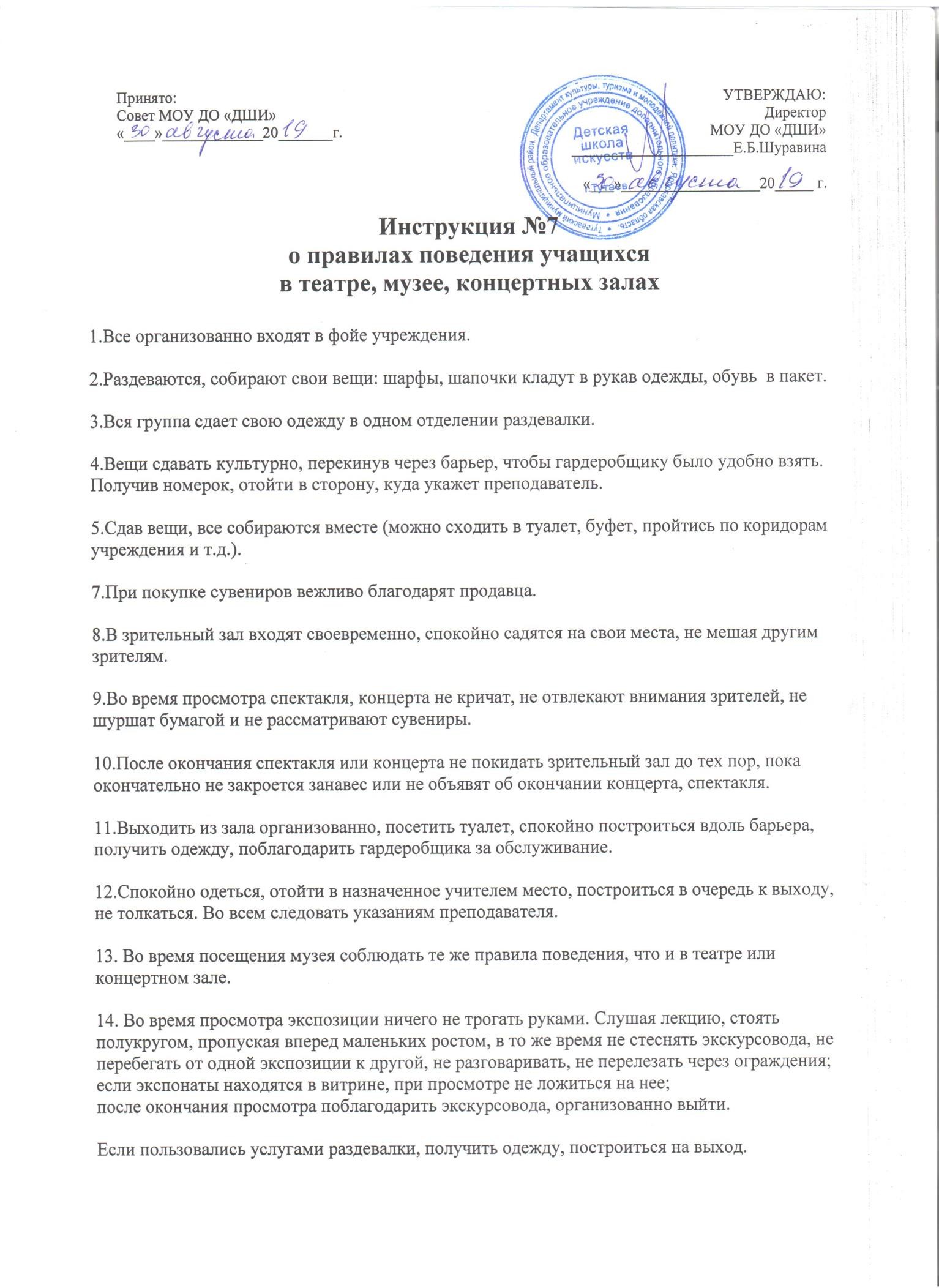 Инструкция №7о правилах поведения учащихся в театре, музее, концертных залахВсе организованно входят в фойе учреждения.Раздеваются, собирают свои вещи: шарфы, шапочки кладут в рукав одежды, обувь в пакет. 3.Вся группа сдает свою одежду в одном отделении раздевалки.Вещи сдавать культурно, перекинув через барьер, чтобы гардеробщику было удобно взять. Получив номерок, отойти в сторону, куда укажет преподаватель.Сдав вещи, все собираются вместе (можно сходить в туалет, буфет, пройтись по коридорам учреждения и т.д.).При покупке сувениров вежливо благодарят продавца.В зрительный зал входят своевременно, спокойно садятся на свои места, не мешая другим зрителям.Во время просмотра спектакля, концерта не кричат, не отвлекают внимания зрителей, не шуршат бумагой и не рассматривают сувениры.После окончания спектакля или концерта не покидать зрительный зал до тех пор, пока окончательно не закроется занавес или не объявят об окончании концерта, спектакля.Выходить из зала организованно, посетить туалет, спокойно построиться вдоль барьера, получить одежду, поблагодарить гардеробщика за обслуживание.Спокойно одеться, отойти в назначенное учителем место, построиться в очередь к выходу, не толкаться. Во всем следовать указаниям преподавателя.Во время посещения музея соблюдать те же правила поведения, что и в театре или концертном зале.Во время просмотра экспозиции ничего не трогать руками. Слушая лекцию, стоять полукругом, пропуская вперед маленьких ростом, в то же время не стеснять экскурсовода, не перебегать от одной экспозиции к другой, не разговаривать, не перелезать через ограждения; если экспонаты находятся в витрине, при просмотре не ложиться на нее;после окончания просмотра поблагодарить экскурсовода, организованно выйти. Если пользовались услугами раздевалки, получить одежду, построиться на выход.Принято:Совет МОУ ДО «ДШИ»«	»	20	г.УТВЕРЖДАЮ:Директор МОУ ДО «ДШИ» 	Е.Б.Шуравина«	»	20	г.